2019 жылы 23 ақпанда мектепте Фандрайзинг қорытындысы, "қамқорлық", "Мейірімді жүрек-мейірімді істер"қайырымдылық акцияларының қатысушыларын марапаттау өткізілді. Мектеп оқушылары кәсіпкерлер мен ата-аналарға арналған мерекелік концерт дайындады. Мектеп директоры Е. М. Тусупова ЖК, ата - аналарға акцияны өткізуге көрсеткен көмегі үшін алғысын білдірді және ата-аналардың көмегі-бұл қайырымдылықты дамытуға баға жетпес үлес және мұқтаждарға елеулі қолдау көрсету екенін атап өтті.       Барлық қатысушыларға алғыс хаттар табыс етілді.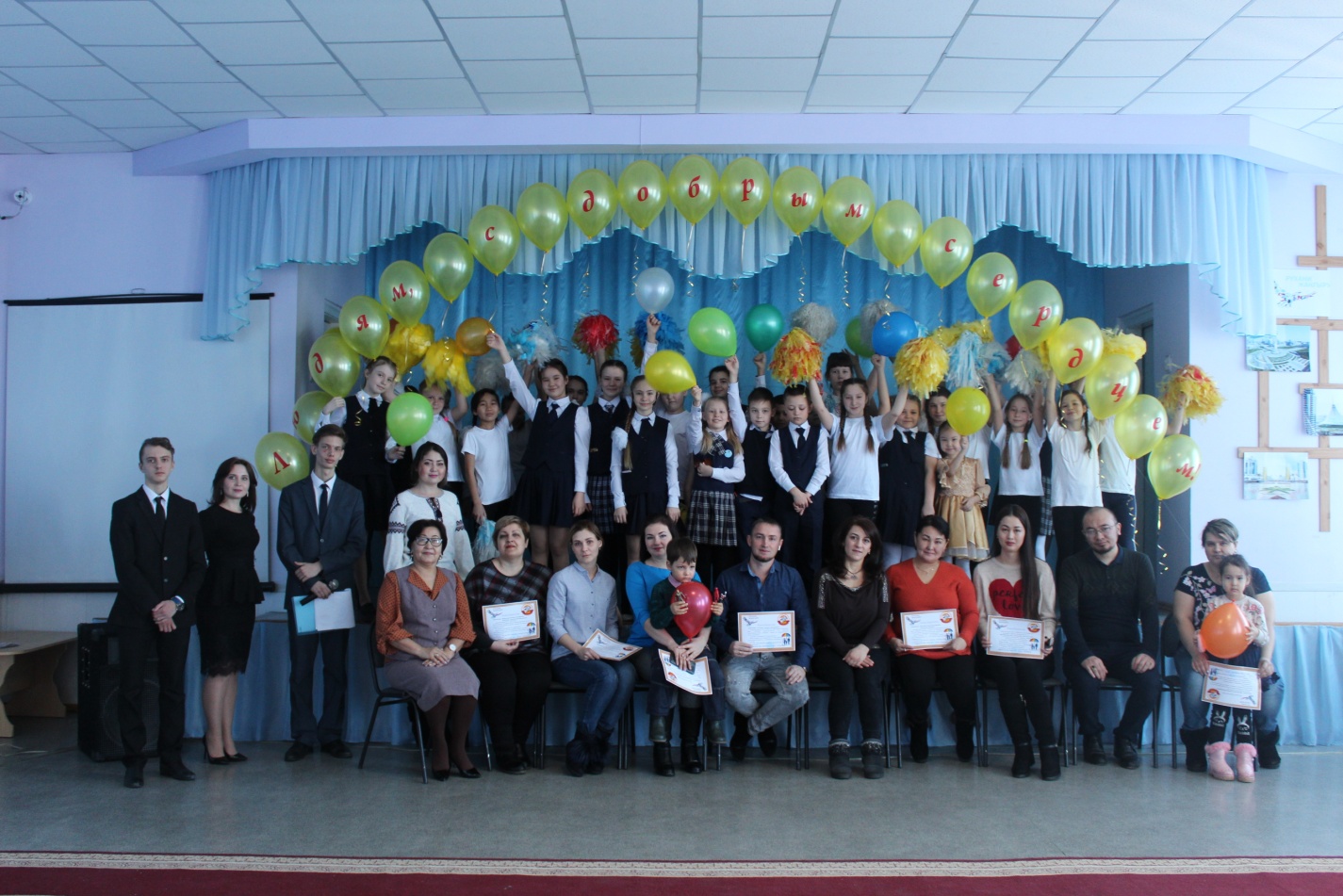 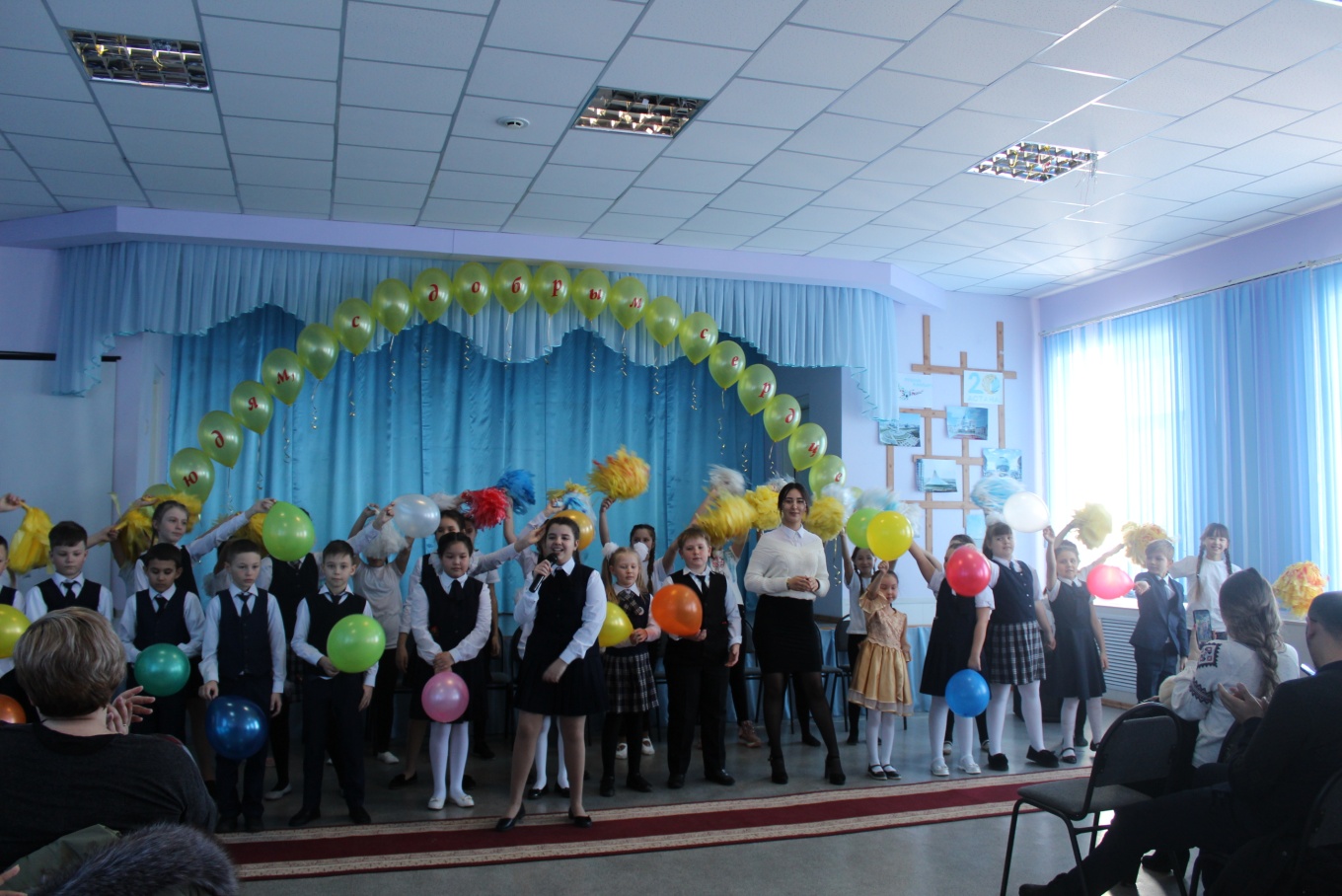 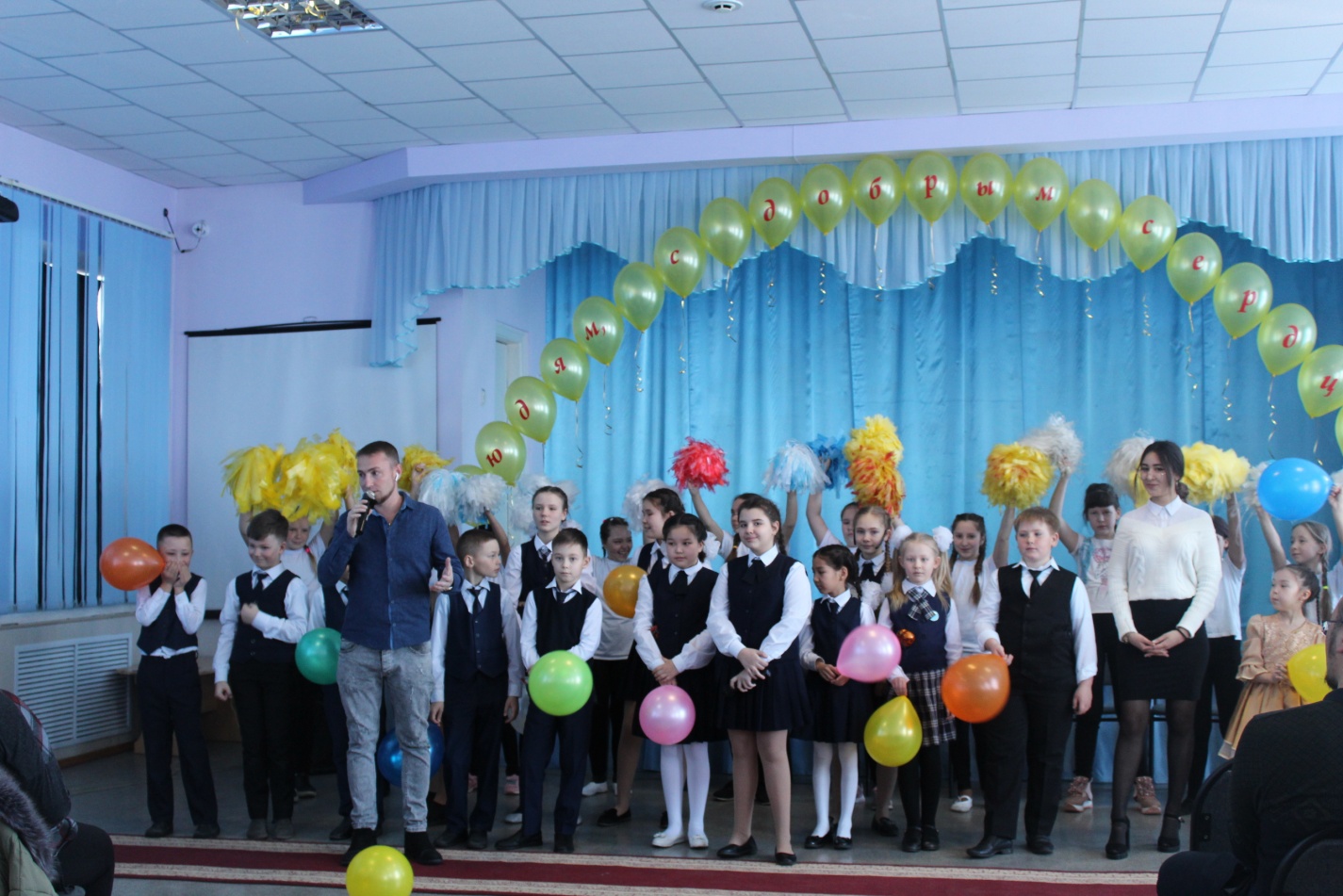 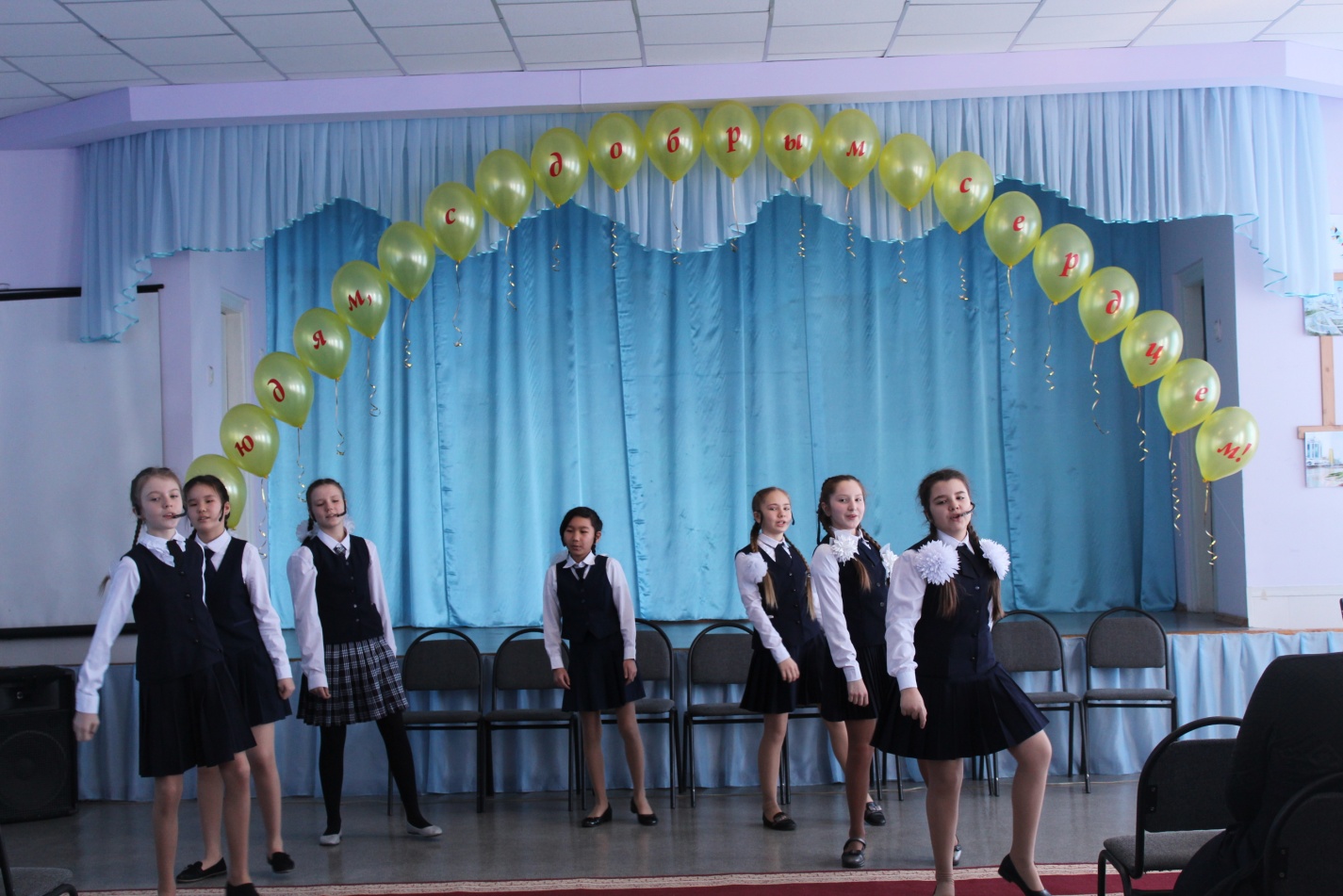 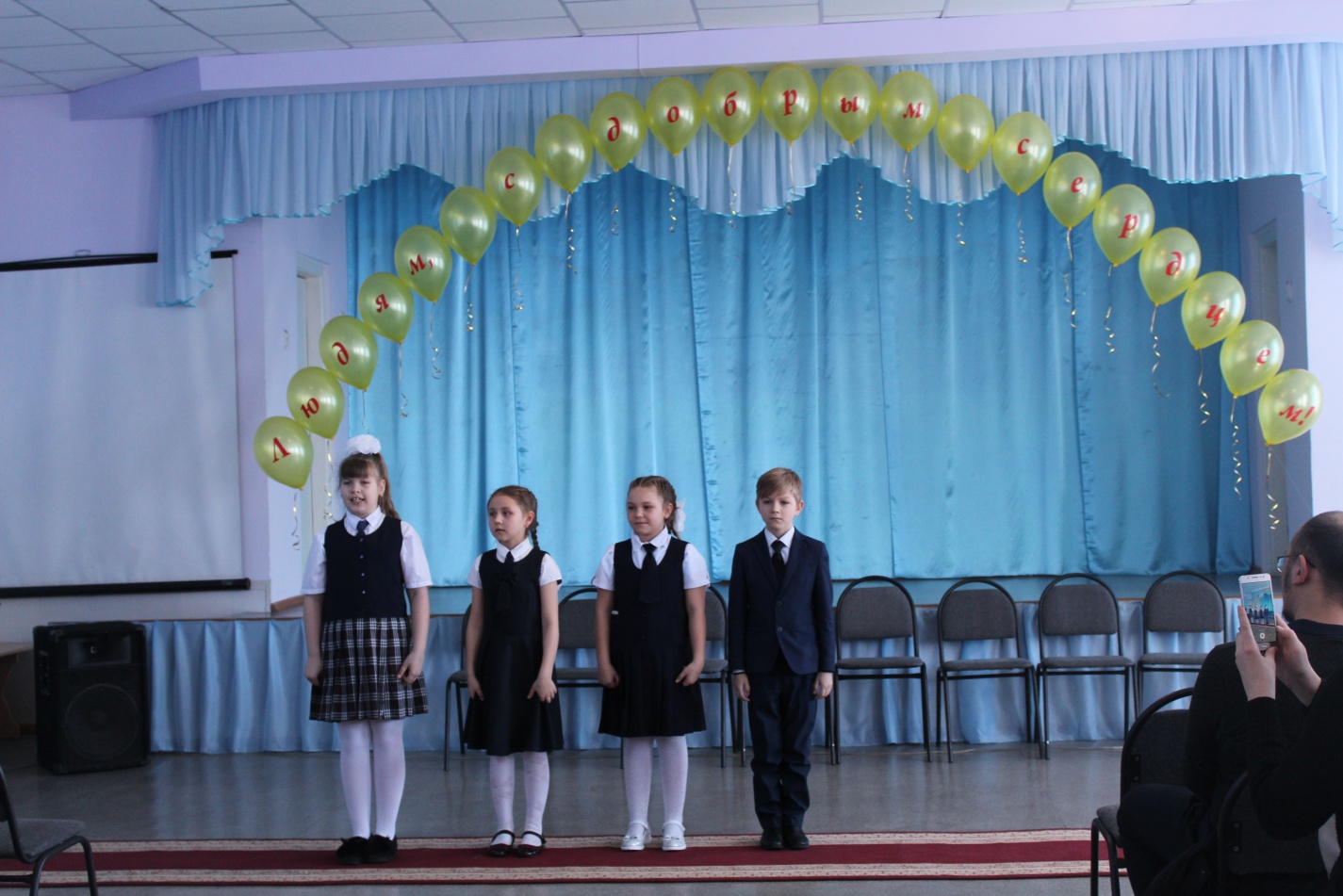 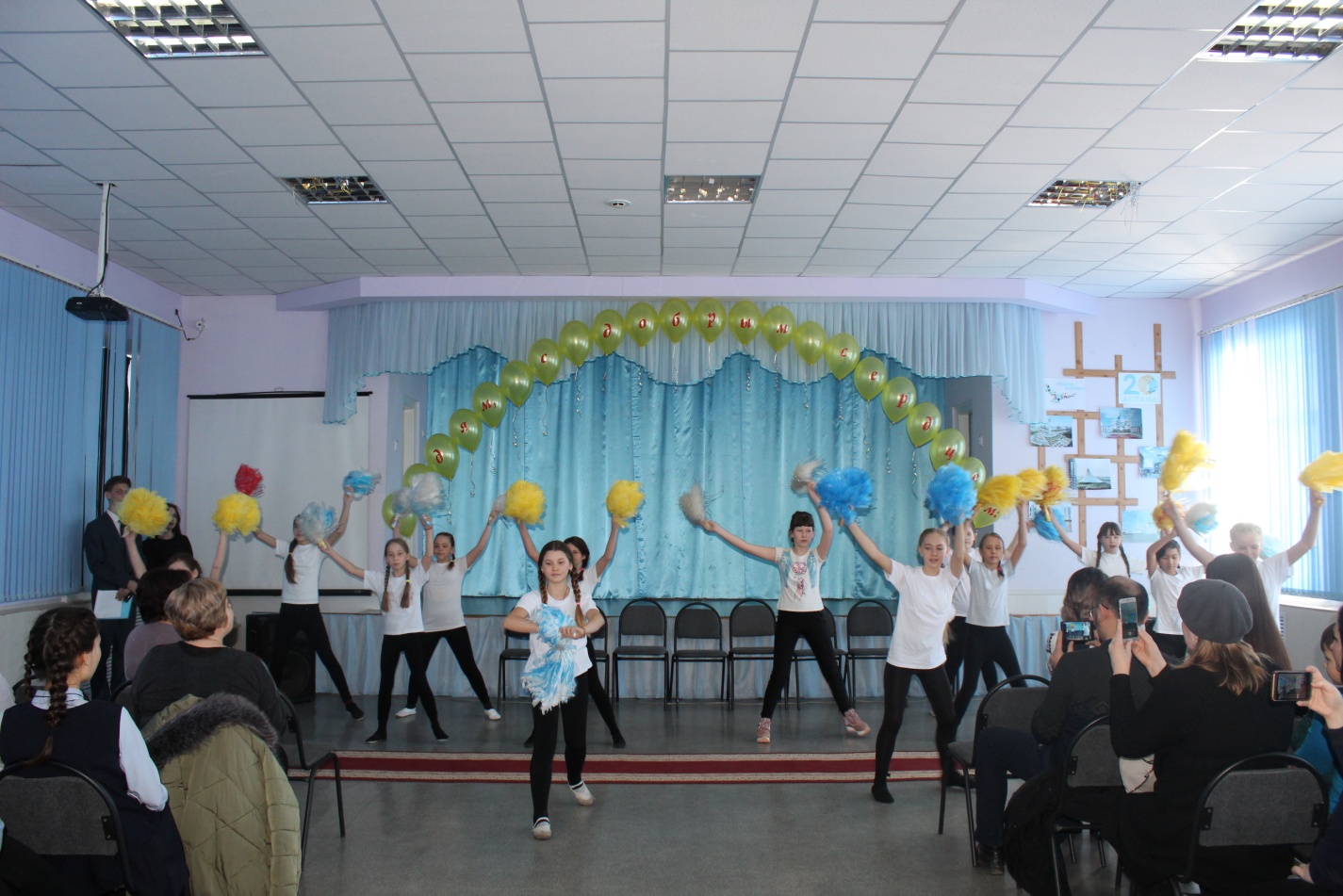 